§937.  DissolutionExcept as provided in section 938, any corporation organized under this chapter may be dissolved by using the procedures set forth in Title 13‑B, chapter 11 and deliver for filing with the Secretary of State the required certificates, signed and dated by the clerk or secretary of the corporation. Solely for the purposes of this section and the dissolution of a corporation organized under this chapter, each member with voting rights of the corporation, or if the corporation does not have members with voting rights, each director, trustee or member of the managing board, however designated, has one vote for the purposes of calling, noticing, conducting and holding meetings and voting  at those meetings, and for the purpose of commencing or otherwise participating as a party in civil actions in respect of dissolution, but for no other purposes. In addition to other parties who may commence or participate in such civil actions as provided in the law relating to corporations organized under this chapter, the Attorney General may commence, or otherwise participate in, any civil action relating to the dissolution of any corporation organized under this chapter.  [PL 2003, c. 523, §5 (AMD).]SECTION HISTORYPL 1971, c. 369 (NEW). PL 1971, c. 373, §2 (NEW). PL 1971, c. 622, §51 (RP). PL 1977, c. 525, §8 (AMD). PL 1977, c. 592, §5 (AMD). PL 2003, c. 523, §5 (AMD). The State of Maine claims a copyright in its codified statutes. If you intend to republish this material, we require that you include the following disclaimer in your publication:All copyrights and other rights to statutory text are reserved by the State of Maine. The text included in this publication reflects changes made through the First Regular and First Special Session of the 131st Maine Legislature and is current through November 1. 2023
                    . The text is subject to change without notice. It is a version that has not been officially certified by the Secretary of State. Refer to the Maine Revised Statutes Annotated and supplements for certified text.
                The Office of the Revisor of Statutes also requests that you send us one copy of any statutory publication you may produce. Our goal is not to restrict publishing activity, but to keep track of who is publishing what, to identify any needless duplication and to preserve the State's copyright rights.PLEASE NOTE: The Revisor's Office cannot perform research for or provide legal advice or interpretation of Maine law to the public. If you need legal assistance, please contact a qualified attorney.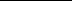 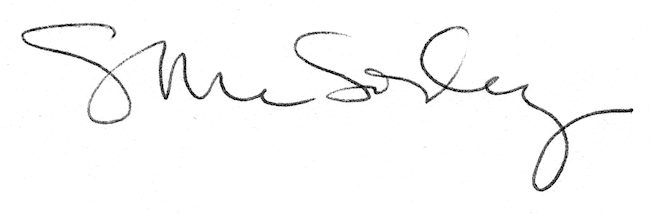 